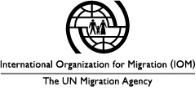 INVITATION FOR CONSULTANCY SERVICEInternational Organization for Migration Special Liaison Office (IOM/SLO) in Addis Ababa invites highly experienced consultant/s to conduct a Baseline Assessment on the impact of awareness raising campaigns (Community Conversations and Media) in four regions of Ethiopia.Terms of Reference can be collected from IOM Ethiopia website or IOM Office during weekdays, 8:00AM-12:30PM (2:00 to 6:30 Noon Local time) or 2:00- 5:00 PM (8:00-11:00 after noon local time) from 28 May to 6 June, 2017. IOM Ethiopia office is located Kirkos Sub-City Wereda 8, YeMez Building (behind Zuqualla Complex) Addis Ababa. For further information, please call us via Tele. No 0115. 57.17.07 (ext.120)Each candidate shall submit sealed/stamped, technical proposal (including copies of renewed Business Registration License (for consultancy firms), CV, and associated professional competency certificates (for individual consultants and firms), and financial proposal. The proposals shall be delivered to IOM Ethiopia office until 9 June, 2017 from 8:00AM-05:30PM (2:00 to 11:30 Local time). No proposal will be accepted after 9 June, 2017 5:30PM.IOM reserves the right to accept or reject any bids, to cancel the procurement process at any time prior to award of contract, without obligation to inform the affected bidder/s of the grounds for IOM action.